The Link – February 2023A Presbytery of London Newsletter for Sessions & Congregationswww.presbylondon.ca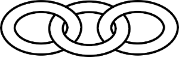 The presbytery of London met on Tuesday February 14th 2023 at 7pm over zoom (Yes, the presbytery of London marches on despite St. Valentine!)    Worship was conducted by Sonia Brule.  Sonia is a Christian Educator from Oakridge Presbyterian Church. She has recently graduated from Knox College with her M.Div.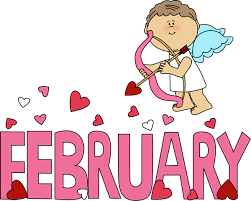 What Happened at the February 2023 meeting of the Presbytery?Life in the Presbytery:   Coldest Night of the Year  Inge Stahl, from St. Lawrence Presbyterian Church is registered for the Coldest Night of the Year Walk in support of the Kenora Fellowship Centre’s ongoing work with indigenous people. To donate, go to the Coldest Night of the Year website, and sponsor the “Snow Angels” team.                                         An Evening of Music and Fun!  Knox Presbyterian Church, St. Thomas is hosting “Three of Kind”, an evening of oldies rockin’ fun – March 3rd, 7pm.  Tickets are $35 ($25 for students). Please purchase your ticket ahead by contacting Knox at 519-631-2414, emailing Rev. Mavis Currie or going to the Knox Church website and purchasing your ticket through the Eventbrite link.  Featuring Michael Vanhevel, Mark Payne and Jesse Grandmont.                                         Dorchester Quilt and Arts Show:  February 24th 1-7, February 25th 10am – 4pm, February 26th 1pm – 3pm, February 27th 10am – 2pm.  Admission by donation with proceeds going to Camp Kintail and Stevenson Camp, Dorchester. The Call for a New Minister to St. Lawrence Presbyterian Church:   The call to Rev. Lynn Nichol was received and considered. After hearing positive and encouraging comments from several members of St. Lawrence, the call was placed in Rev. Lynn’s hands! Welcome back to the Presbytery of London, Rev. Lynn Nichol!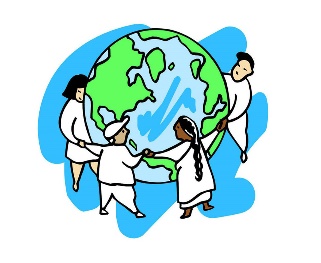 Report of the Refugee Committee:   The Kaba family arrived on Nov 28. They are housed in a semi-detached in London.   The presbytery is asking congregations to consider making a donation to the Refugee Committee, as funds are required.Discussion re. whether Congregational Profiles require the approval of the presbytery:  After a lengthy discussion, it was decided that interim moderators serve as representatives of the presbytery. Therefore, approval of profiles by the presbytery is not required before profiles are posted.    Interim Moderators are, of course, encouraged to have a second set of eyes to review the profile before submission.  The Ministry Team of Presbytery has fulfilled this role in the past.